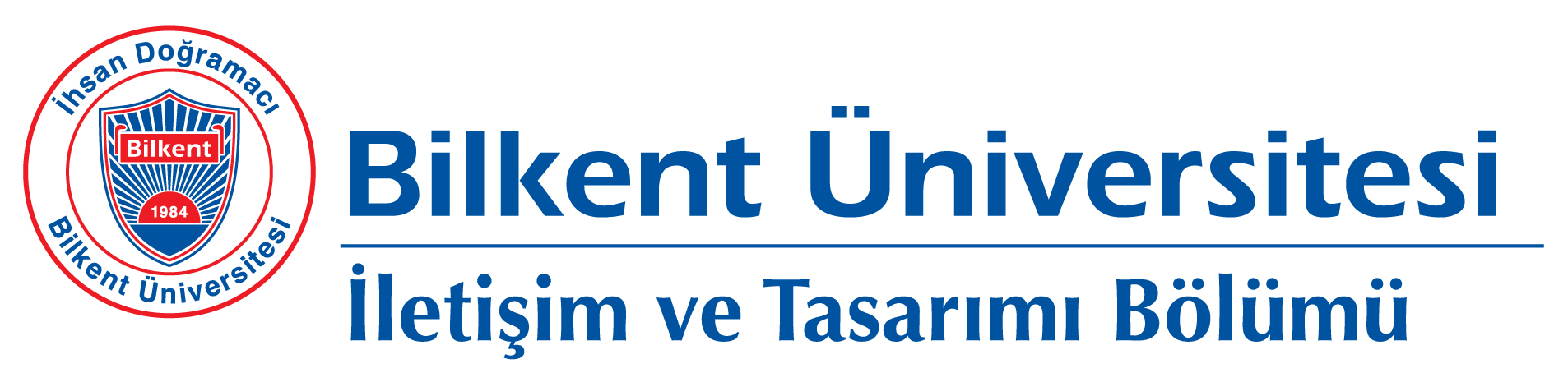 STAJ YERİ ONAY FORMUA/ Öğrencinin	Adı – Soyadı		_______________________________	Numarası		_______________________________B/ İş Yerinin	Adı – Ünvanı	_______________________________	Adresi		_______________________________			_______________________________			_______________________________C/ Stajın	Ders Kodu		 COMD 290            COMD 390            Gönüllü	Konusu		_______________________________	Başlangıç ve	Bitiş Tarihleri	____ / ____ / 202_   —   ____ / ____ / 202__Yukarıda adı yazılı öğrencinin formun B ve C maddelerinde belirtilen koşullarda staj yapması uygundur.Staj Danışmanı (İletişim ve Tasarımı Bölümü)                	Adı – Soyadı		_______________________________	Tarih			_______________________________	İmza			_______________________________